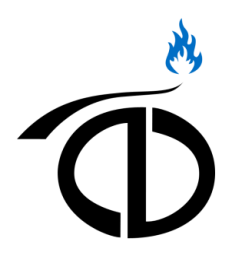 ООО «Газ ФАРМЭК»ООО «Газ ФАРМЭК»Утверждаю107113, г. Москва, ул. Лобачика, д.17 107113, г. Москва, ул. Лобачика, д.17 Директор ООО «Газ ФАРМЭК»Директор ООО «Газ ФАРМЭК»Директор ООО «Газ ФАРМЭК»тел./факс (499)264-55-77; (495) 755-63-46; (926) 529-28-94тел./факс (499)264-55-77; (495) 755-63-46; (926) 529-28-94e-mail: info@gaz-farmek.rue-mail: info@gaz-farmek.ru _____________ / Готовкин В.О. /                         _____________ / Готовкин В.О. /                         _____________ / Готовкин В.О. /                        « 02 » октября 2017 г. « 02 » октября 2017 г.  Прейскурант цен на ТО, работы по ремонту, поверку:
стационарные приборы Прейскурант цен на ТО, работы по ремонту, поверку:
стационарные приборы Прейскурант цен на ТО, работы по ремонту, поверку:
стационарные приборы Прейскурант цен на ТО, работы по ремонту, поверку:
стационарные приборы Прейскурант цен на ТО, работы по ремонту, поверку:
стационарные приборы1. ТЕХОБСЛУЖИВАНИЕ1. ТЕХОБСЛУЖИВАНИЕ1. ТЕХОБСЛУЖИВАНИЕ1. ТЕХОБСЛУЖИВАНИЕ1. ТЕХОБСЛУЖИВАНИЕКатегория прибораСт-ть, руб.
с НДССправочно: за 1 ед. блока датчик, руб. с НДСПримерПример1-канальный (с БПС)2131.01304.43СКГГ-1, ФСТ-03, ФСТ-04, ФСТ-03м, ФСТ-03ВСКГГ-1, ФСТ-03, ФСТ-04, ФСТ-03м, ФСТ-03В2-канальный (с БПС)2435.44304.43СКГГ-1, ФСТ-03, ФСТ-04, ФСТ-03м, ФСТ-03ВСКГГ-1, ФСТ-03, ФСТ-04, ФСТ-03м, ФСТ-03В3-канальный (с БПС)2739.87304.43СКГГ-1, ФСТ-03, ФСТ-04, ФСТ-03м, ФСТ-03ВСКГГ-1, ФСТ-03, ФСТ-04, ФСТ-03м, ФСТ-03В4-канальный (с БПС)3044.30304.43СКГГ-1, ФСТ-03, ФСТ-04, ФСТ-03м, ФСТ-03ВСКГГ-1, ФСТ-03, ФСТ-04, ФСТ-03м, ФСТ-03В5-канальный (с БПС)3348.73304.43ФСТ-03, ФСТ-04, ФСТ-03м, ФСТ-03ВФСТ-03, ФСТ-04, ФСТ-03м, ФСТ-03В6-канальный (с БПС)3653.16304.43ФСТ-03, ФСТ-04, ФСТ-03м, ФСТ-03ВФСТ-03, ФСТ-04, ФСТ-03м, ФСТ-03В7-канальный (с БПС)3957.59304.43ФСТ-03, ФСТ-04, ФСТ-03м, ФСТ-03ВФСТ-03, ФСТ-04, ФСТ-03м, ФСТ-03В8-канальный (с БПС)4262.02304.43ФСТ-03, ФСТ-04, ФСТ-03м, ФСТ-03ВФСТ-03, ФСТ-04, ФСТ-03м, ФСТ-03ВПрим. 1техобслуживание прибора включает в себя следующие виды работ:диагностика; разборка/сборка прибора; протирание элементов, агрегатов, деталей; настройка, калибровка, но НЕ ВКЛЮЧАЕТ ПОВЕРКУ  (!)техобслуживание прибора включает в себя следующие виды работ:диагностика; разборка/сборка прибора; протирание элементов, агрегатов, деталей; настройка, калибровка, но НЕ ВКЛЮЧАЕТ ПОВЕРКУ  (!)техобслуживание прибора включает в себя следующие виды работ:диагностика; разборка/сборка прибора; протирание элементов, агрегатов, деталей; настройка, калибровка, но НЕ ВКЛЮЧАЕТ ПОВЕРКУ  (!)техобслуживание прибора включает в себя следующие виды работ:диагностика; разборка/сборка прибора; протирание элементов, агрегатов, деталей; настройка, калибровка, но НЕ ВКЛЮЧАЕТ ПОВЕРКУ  (!)Прим. 2 В случае, если заказчик до момента осуществления работ по техобслуживанию прибора отказывается от проведения работ, то с него взимается плата в размере 1187,28 руб. за диагностикуВ случае, если заказчик до момента осуществления работ по техобслуживанию прибора отказывается от проведения работ, то с него взимается плата в размере 1187,28 руб. за диагностикуВ случае, если заказчик до момента осуществления работ по техобслуживанию прибора отказывается от проведения работ, то с него взимается плата в размере 1187,28 руб. за диагностикуВ случае, если заказчик до момента осуществления работ по техобслуживанию прибора отказывается от проведения работ, то с него взимается плата в размере 1187,28 руб. за диагностику  2.  РАБОТЫ ПО РЕМОНТУ  2.  РАБОТЫ ПО РЕМОНТУ  2.  РАБОТЫ ПО РЕМОНТУ  2.  РАБОТЫ ПО РЕМОНТУ  2.  РАБОТЫ ПО РЕМОНТУВиды ремонтных работ и их тарификацияВиды ремонтных работ и их тарификацияВиды ремонтных работ и их тарификацияВиды ремонтных работ и их тарификацияСт-ть, руб.
с НДСДиагностикаДиагностикаДиагностикаДиагностика300.00Замена ЖК-индикатораЗамена ЖК-индикатораЗамена ЖК-индикатораЗамена ЖК-индикатора    547.97  Замена блока питанияЗамена блока питанияЗамена блока питанияЗамена блока питания    913.29  Замена сенсора (датчика) (1 ед. / 1 блока датчиков)Замена сенсора (датчика) (1 ед. / 1 блока датчиков)Замена сенсора (датчика) (1 ед. / 1 блока датчиков)Замена сенсора (датчика) (1 ед. / 1 блока датчиков)    730.63  Замена платы обработки / управления питания / Замена блока искрозащиты / клавиатуры;Замена платы обработки / управления питания / Замена блока искрозащиты / клавиатуры;Замена платы обработки / управления питания / Замена блока искрозащиты / клавиатуры;Замена платы обработки / управления питания / Замена блока искрозащиты / клавиатуры;    913.29  Замена кнопок, клавишей, шильдЗамена кнопок, клавишей, шильдЗамена кнопок, клавишей, шильдЗамена кнопок, клавишей, шильд    310.52  Настройка, калибровка прибораНастройка, калибровка прибораНастройка, калибровка прибораНастройка, калибровка прибора    885.00  3. Стоимость поверки приборов производства НПОДО «Фармэк»3. Стоимость поверки приборов производства НПОДО «Фармэк»3. Стоимость поверки приборов производства НПОДО «Фармэк»3. Стоимость поверки приборов производства НПОДО «Фармэк»3. Стоимость поверки приборов производства НПОДО «Фармэк»3. Стоимость поверки приборов производства НПОДО «Фармэк»№Тип прибораТип прибораНаименованиеСтоимость поверки прибора, руб. с НДСКомментарий1Газоанализатор стационарный1-канальныйСКГГ-1СУМ-94ФСТ-03ФСТ-04ФСТ-03х1215.00Поверка приборов производства НПОДО "Фармэк" осуществляется на базе Республиканского унитарного предприятия «Белорусский государственный институт метрологии» - БелГИМ. Результаты поверки средств измерения, проводимые БелГИМ, признаются в Российской Федерации на основании Правил по межгосударственной стандартизации ПМГ 06-2001 «Порядок признания результатов испытаний и утверждения типа, поверки, метрологической аттестации средств измерений».2Газоанализатор стационарный2-канальныйСКГГ-1СУМ-94ФСТ-03ФСТ-04ФСТ-03х1930.00Поверка приборов производства НПОДО "Фармэк" осуществляется на базе Республиканского унитарного предприятия «Белорусский государственный институт метрологии» - БелГИМ. Результаты поверки средств измерения, проводимые БелГИМ, признаются в Российской Федерации на основании Правил по межгосударственной стандартизации ПМГ 06-2001 «Порядок признания результатов испытаний и утверждения типа, поверки, метрологической аттестации средств измерений».3Газоанализатор стационарный3-канальныйСКГГ-1СУМ-94ФСТ-03ФСТ-04ФСТ-03х2225.00Поверка приборов производства НПОДО "Фармэк" осуществляется на базе Республиканского унитарного предприятия «Белорусский государственный институт метрологии» - БелГИМ. Результаты поверки средств измерения, проводимые БелГИМ, признаются в Российской Федерации на основании Правил по межгосударственной стандартизации ПМГ 06-2001 «Порядок признания результатов испытаний и утверждения типа, поверки, метрологической аттестации средств измерений».4Газоанализатор стационарный4-канальныйСКГГ-1СУМ-94ФСТ-03ФСТ-04ФСТ-03х2575.00Поверка приборов производства НПОДО "Фармэк" осуществляется на базе Республиканского унитарного предприятия «Белорусский государственный институт метрологии» - БелГИМ. Результаты поверки средств измерения, проводимые БелГИМ, признаются в Российской Федерации на основании Правил по межгосударственной стандартизации ПМГ 06-2001 «Порядок признания результатов испытаний и утверждения типа, поверки, метрологической аттестации средств измерений».5Газоанализатор стационарный5-канальныйСКГГ-1СУМ-94ФСТ-03ФСТ-04ФСТ-03х2925.00Поверка приборов производства НПОДО "Фармэк" осуществляется на базе Республиканского унитарного предприятия «Белорусский государственный институт метрологии» - БелГИМ. Результаты поверки средств измерения, проводимые БелГИМ, признаются в Российской Федерации на основании Правил по межгосударственной стандартизации ПМГ 06-2001 «Порядок признания результатов испытаний и утверждения типа, поверки, метрологической аттестации средств измерений».6Газоанализатор стационарный6-канальныйСКГГ-1СУМ-94ФСТ-03ФСТ-04ФСТ-03х3275.00Поверка приборов производства НПОДО "Фармэк" осуществляется на базе Республиканского унитарного предприятия «Белорусский государственный институт метрологии» - БелГИМ. Результаты поверки средств измерения, проводимые БелГИМ, признаются в Российской Федерации на основании Правил по межгосударственной стандартизации ПМГ 06-2001 «Порядок признания результатов испытаний и утверждения типа, поверки, метрологической аттестации средств измерений».7Газоанализатор стационарный7-канальныйСКГГ-1СУМ-94ФСТ-03ФСТ-04ФСТ-03х3625.00Поверка приборов производства НПОДО "Фармэк" осуществляется на базе Республиканского унитарного предприятия «Белорусский государственный институт метрологии» - БелГИМ. Результаты поверки средств измерения, проводимые БелГИМ, признаются в Российской Федерации на основании Правил по межгосударственной стандартизации ПМГ 06-2001 «Порядок признания результатов испытаний и утверждения типа, поверки, метрологической аттестации средств измерений».8Газоанализатор стационарный8-канальныйСКГГ-1СУМ-94ФСТ-03ФСТ-04ФСТ-03х3975.00Поверка приборов производства НПОДО "Фармэк" осуществляется на базе Республиканского унитарного предприятия «Белорусский государственный институт метрологии» - БелГИМ. Результаты поверки средств измерения, проводимые БелГИМ, признаются в Российской Федерации на основании Правил по межгосударственной стандартизации ПМГ 06-2001 «Порядок признания результатов испытаний и утверждения типа, поверки, метрологической аттестации средств измерений».